Unidad1Clase2Objetivo de la claseHoy vamos a aprender a reconocer las características de los personajes a través de las acciones que realizan. Objetivo de la clase¿Sabes a qué nos referimos cuando decimos que alguien es pillo?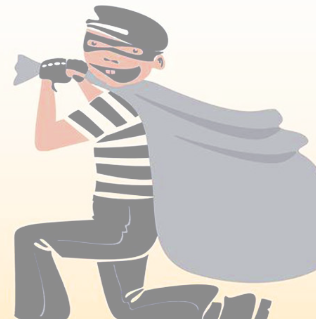 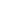 PILLOSE USA PARA REFERIRSE A UNA PERSONA ASTUTA QUE USA SU INTELIGENCIA PARA APROVECHARSE DE LAS SITUACIONES QUE SE PRESENTAN. ¡HAY MUCHOS PERSONAJES DE LA LITERATURA QUE SON CLASIFICADOS COMO PILLOS!¡Te invito a leer el siguiente texto y observar el uso que le dan a la palabra pillo!Objetivo de la clasePiensa en la siguiente pregunta al leer el texto:¿Por qué se utiliza el término pillo?Fijate en las claves de lectura que se encuentran marcadas en rojo.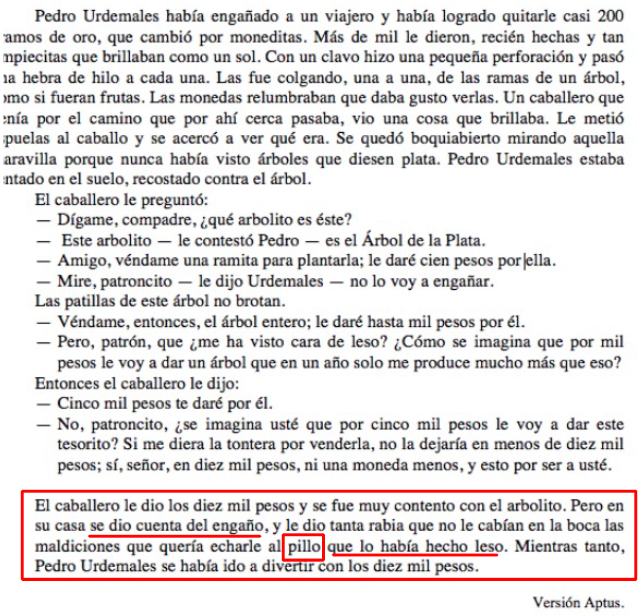 ¿A qué personaje llaman pillo en el texto?A Pedro Urdemales.¿Qué había hecho Pedro Urdemales?Pedro Urdemales había engañado al caballero.¿Por qué crees que en el texto se refieren a Pedro Urdemales como pillo?Se refiern a Pedro Urdemales como un pillo debido al engaño que había realizado al caballero.COMO PUEDES VER ALGUNAS DE LAS ACCIONES DE LOS PERSONAJES NOS INDICAN CARACTERÍSTICAS DE ELLOS.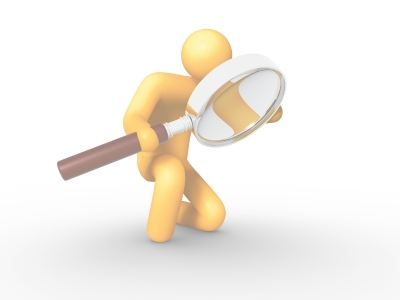 BUSQUEMOS PASO A PASO QUÉ OTRAS ACCIONES QUE REALIZA PEDRO URDEMALES NOS INDICAN QUE ES UN PILLO.IDENTIFICA LOS PERSONAJES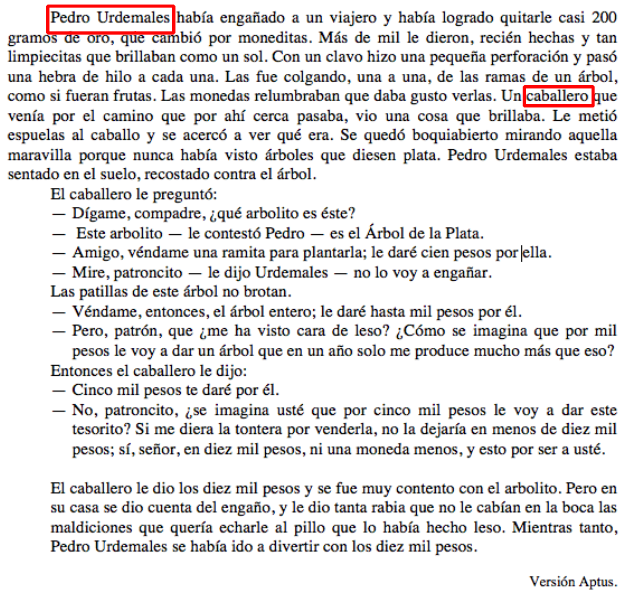 ¿Qué personajes encontramos en el relato?Pedro Urdemales Un CaballeroACCIONES QUE REALIZAN LOS PERSONAJES¿Qué acciones que realiza Pedro Urdemales me podrían indicar que el es un pillo?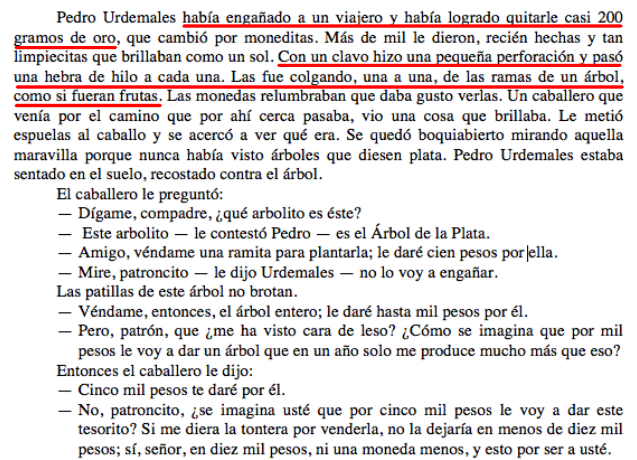 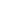 Primero se menciona que había engañado a un viajero y había logrado quitarle casi 200 gramos de oro. Luego menciona cómo ocupó las moneditas para simular un árbol de monedas y se lo vende a un caballero que cae en la trampa. A TRAVÉS DE ESTAS DOS ACCIONES REALIZADAS POR PEDRO URDEMALES PODRÍAMOS DECIR QUE ES UN PILLO.ActividadesAhora que ya sabes identificar acciones que nos indican características de los personajes, realiza las actividades de las páginas 13 y 14 de tu cuaderno de trabajo.